АДМИНИСТРАЦИЯ КУБАНСКОГО СЕЛЬСКОГО ПОСЕЛЕНИЯ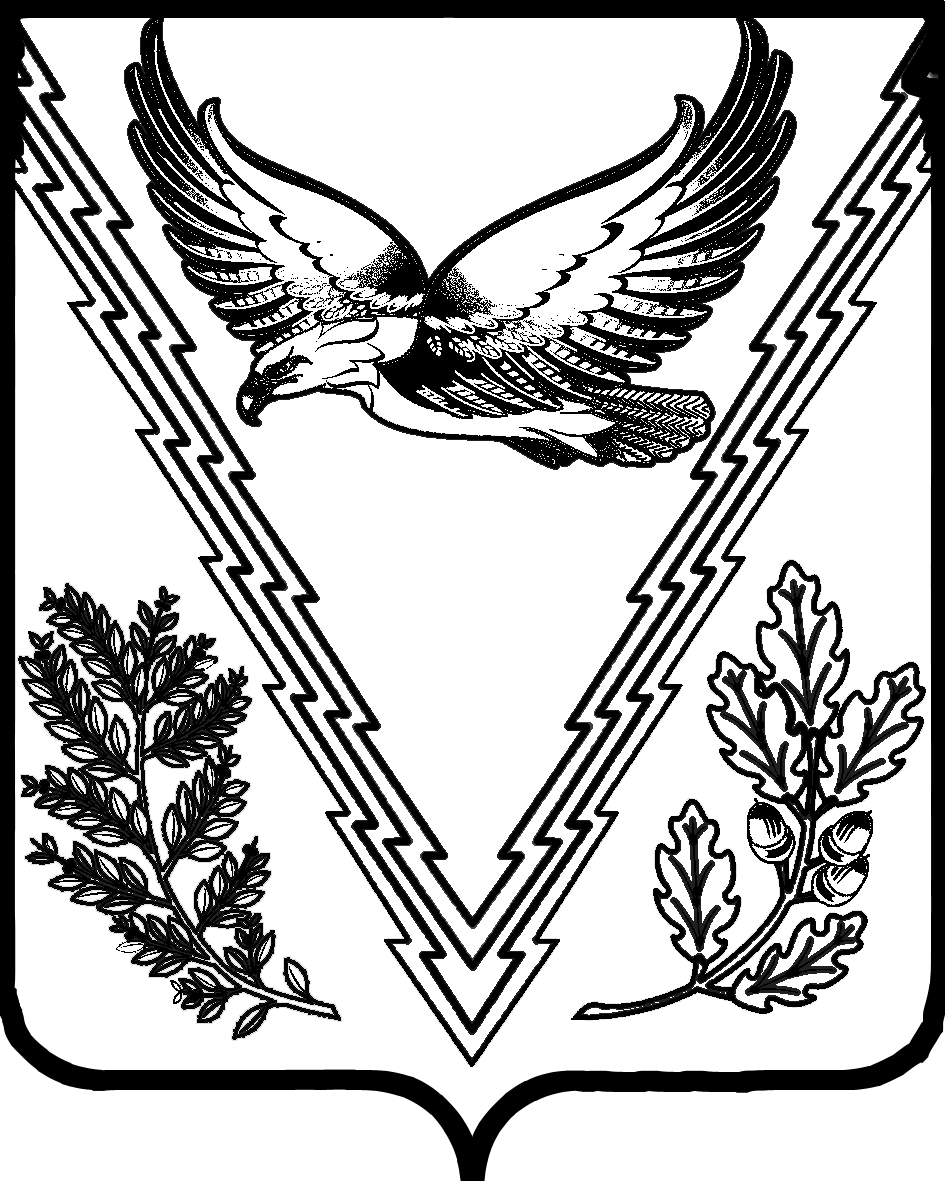 АПШЕРОНСКОГО РАЙОНАРАСПОРЯЖЕНИЕот 03.06.2019                                                                                             № 41ст. КубанскаяО безопасности отдыха населения на водных объектах на территории Кубанского сельского поселения            В целях недопущения гибели людей, охраны их жизни и здоровья, учитывая горный характер реки Пшеха, протекающей по территории Кубанского сельского поселения Апшеронского района:          1. Рекомендовать жителям Кубанского сельского поселения воздержаться от купания в реке Пшеха и водных объектах расположенных на территории поселения, на период купального сезона с 1 июня по 15 сентября 2019 года.          2. Запретить купание граждан в пожарных водоемах расположенных на территории поселения:         - станица Кубанская, район подстанции ПС-500;         - село Вперед, район улицы Октябрьской;         - село Вперед, район улицы Кимовской.          3. Главному специалисту отдела ЖКХ администрации Кубанского сельского поселения (Дубасову А.Ю.) проверить наличие аншлагов о запрете купания, в местах массового скопления людей у водных объектов и при отсутствии установить аншлаги.      4. Организационному отделу администрации Кубанского сельского поселения Апшеронского района  опубликовать настоящее распоряжение на официальном сайте администрации Кубанского сельского поселения Апшеронского района в информационно – телекоммуникационной сети «Интернет».       5. Контроль за выполнением настоящего распоряжения оставляю за собой.          6. Распоряжение вступает в силу со дня его подписания.Глава Кубанскогосельского поселения Апшеронского района                                                                         И.М. Триполец